ПРОЕКТ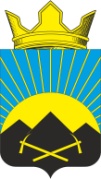 РОССИЙСКАЯ ФЕДЕРАЦИЯРОСТОВСКАЯ ОБЛАСТЬТАЦИНСКИЙ РАЙОНМУНИЦИПАЛЬНОЕ ОБРАЗОВАНИЕ«УГЛЕГОРСКОЕ СЕЛЬСКОЕ ПОСЕЛЕНИЕ»АДМИНИСТРАЦИЯ УГЛЕГОРСКОГО СЕЛЬСКОГО ПОСЕЛЕНИЯПОСТАНОВЛЕНИЕ_______ 2018 г.                                  №____                                      п. УглегорскийВ целях регулирования порядка предоставления муниципальных услуг, в соответствии с Федеральным законом от 27.07.2010 № 210-ФЗ «Об организации предоставления государственных и муниципальных услуг»,ПОСТАНОВЛЯЮ:1. Утвердить административный регламент предоставления муниципальной услуги Администрацией Углегорского сельского поселения «Заключение дополнительных соглашений к договорам аренды, безвозмездного пользования земельным участком» согласно приложению.2. Признать утратившим силу постановление Администрации Углегорского сельского поселения от 24.11.2017 № 39 «Об утверждении административного регламента предоставления муниципальной услуги «Заключение дополнительных соглашений к договорам аренды, безвозмездного пользования земельным участком».3. Настоящее постановление вступает в законную силу со дня его официального опубликования.4. Контроль за выполнением настоящего постановления оставляю за собой. Глава АдминистрацииУглегорского сельского поселения                                               Л.Л. Качурина                                                                                  Приложениек постановлениюАдминистрацииУглегорского сельского поселения от _______ 2018 № ____ АДМИНИСТРАТИВНЫЙ РЕГЛАМЕНТ«Заключение дополнительных соглашений к договорам аренды, безвозмездного пользования земельным участком»Раздел I. Общие положения1. Предмет регулирования регламентаАдминистративный регламент предоставления муниципальной услуги «Заключение дополнительных соглашений к договорам аренды, безвозмездного пользования земельным участком» (далее – Регламент) устанавливает состав, последовательность и сроки выполнения административных процедур, требования к порядку их выполнения, порядок и формы контроля за их исполнением, досудебный (внесудебный) порядок обжалования решений и действий (бездействия) должностных лиц Администрации Углегорского сельского поселения в ходе ее предоставления.2. Круг заявителейПолучателями муниципальной услуги Заключение дополнительных соглашений к договорам аренды, безвозмездного пользования земельным участком» являются физические лица, юридические лица и индивидуальные предприниматели, обратившиеся с письменным или электронным запросом (заявлением), поданным лично или через законного представителя  (далее – Заявитель).3. Требования к порядку информирования о предоставлении муниципальной услуги3.1. Информация о месте нахождения и графике работы органа исполнительной власти, его структурного подразделения, организации, участвующей в предоставлении муниципальной услуги.Муниципальная услуга предоставляется Администрацией Углегорского сельского поселение (далее - Администрация). Прием заявлений, информирование заявителей и выдача документов по результатам рассмотрения представленных заявлений осуществляются в Администрации Углегорского сельского поселения.Адреса:347070, Ростовская область, Тацинский район, п. Углегорский, пер. Школьный, 2, Администрация Углегорского сельского поселения; график (режим) приема запросов, предоставления консультаций и информации специалистами Администрации:понедельник-пятница – с 8.00 до 16.12, перерыв 12.00-13.00.3.2.Телефоны организаций, предоставляющих муниципальную услугу: Администрация Углегорского сельского поселения; телефоны: 8(86397)2-71-85. 3.3. Адреса официальных сайтов  организаций, предоставляющих муниципальную услугу:сайт Администрации Углегорского сельского поселения: http://uglegorskoesp.ru/,адрес электронной почты: sp38403@donpac.ru;3.4. Порядок получения информации заявителями по вопросам предоставления муниципальной услуги и услуг, которые являются необходимыми и обязательными для предоставления муниципальной услуги, сведений о ходе предоставления указанных услуг, в том числе с использованием федеральной государственной информационной системы «Единый портал государственных и муниципальных услуг (функций)». Получение заинтересованными лицами информации по процедуре предоставления муниципальной услуги осуществляется путем индивидуального информирования. Информирование о процедуре предоставления муниципальной услуги может осуществляться в устной и письменной форме.При ответах на телефонные звонки и обращения заявителей лично в рабочее время специалисты Администрации, участвующие в предоставлении услуги, подробно и в вежливой (корректной) форме информируют обратившихся по интересующим их вопросам. Ответ на телефонный звонок должен начинаться с информации о наименовании органа, в который поступил звонок, и фамилии специалиста, принявшего телефонный звонок.Специалист предлагает собеседнику представиться; выслушивает и уточняет, при необходимости, суть вопроса; вежливо, корректно, лаконично дает ответ, при этом сообщает необходимые сведения со ссылками на соответствующие нормативные правовые акты.Устное информирование обратившегося лица осуществляется не более 10 минут. В случае если для подготовки ответа требуется продолжительное время, специалист, осуществляющий устное информирование, предлагает направить обращение о предоставлении письменной информации по вопросам предоставления услуги либо назначает другое удобное для заявителя время для устного информирования.Письменное информирование по вопросам предоставления услуги осуществляется при получении обращения заявителя о предоставлении письменной информации по вопросам предоставления услуги.Специалисты администрации, участвующие в предоставлении услуги, ответственные за рассмотрение обращения, обеспечивают объективное, всестороннее и своевременное рассмотрение обращения, готовят письменный ответ по существу поставленного вопроса.Письменный ответ на обращение подписывается главой Администрации Углегорского сельского поселения либо уполномоченным им лицом, направляется почтовым отправлением или иным способом заявителю.Порядок и сроки предоставления письменной информации определены Федеральным законом от 02.05.2006 N 59-ФЗ "О порядке рассмотрения обращений граждан Российской Федерации", в соответствии с которым максимальный срок рассмотрения письменных обращений граждан - 30 дней со дня регистрации письменного обращения.В исключительных случаях руководитель органа самоуправления, должностное лицо либо уполномоченное на то лицо вправе продлить срок рассмотрения обращения не более чем на 30 дней, уведомив о продлении срока его рассмотрения заявителя, направившего обращение.3.5. Порядок, форма и место размещения информации о порядке предоставления услуги, в том числе на стендах в местах предоставления услуги и в сети Интернет.На информационных стендах в помещении Администрации, предназначенном для приема документов для предоставления услуги, сайте Углегорского сельского поселения размещаются:а) извлечения из законодательных и иных нормативных правовых актов, содержащие нормы, регулирующие деятельность по предоставлению услуги;б) текст Регламента с приложениями (полная версия - на сайте Углегорского сельского поселения, в региональной государственной информационной системе "Портал государственных и муниципальных услуг Ростовской области" и извлечения - на информационных стендах);в) блок-схема (приложение № 6 к Регламенту) и краткое описание порядка предоставления услуги;г) перечни документов, необходимых для предоставления услуги, и требования, предъявляемые к этим документам;д) образцы оформления документов, необходимых для предоставления услуги, и требования к ним;е) основания для отказа в предоставлении услуги;ж) основания для приостановления и прекращения предоставления услуги (возобновления, перерасчета - по ситуации);з) местонахождение, номера телефонов для консультаций (справок), номер факса и график работы (режим) приема запросов, предоставления консультаций и информации Администрации Углегорского сельского поселения;и) адрес электронной почты Администрации Углегорского сельского поселения;к) порядок обжалования решений, действий или бездействия должностного лица, ответственного за предоставление услуги.Раздел II. Стандарт предоставления муниципальной услуги1. Наименование муниципальной услуги«Заключение дополнительных соглашений к договорам аренды, безвозмездного пользования земельным участком»2. Наименование органа, предоставляющего муниципальную услугуАдминистрация Углегорского сельского поселения.3. Результат предоставления муниципальной услуги- заключение дополнительного соглашения к договорам аренды, безвозмездного пользования земельным участком;- об отказе  заключения дополнительных соглашений к договорам аренды, безвозмездного пользования земельным участком.4. Срок предоставления муниципальной услугиСрок предоставления муниципальной услуги составляет 30 рабочих дней..5. Перечень нормативных правовых актов, регулирующих отношения, возникающие в связи с предоставлением муниципальной услуги– Гражданский кодекс Российской Федерации (часть вторая) от 26.01.1996 №14-ФЗ (Собрание законодательства Российской Федерации, 1996, №5 ст. 410);- Земельный кодекс РФ от 25.10.2001 № 136-ФЗ (ст. 11.8, 22,65);  - Постановление Правительства РО от 02.03.2015 № 135 «Об арендной плате за использование земельных участков, государственная собственность на которые не разграничена, и земельных участков, находящихся в государственной собственности Ростовской области»- ФЗ № 181-ФЗ ОТ 24.11.1995 «О Социальной защите инвалидов в Российской Федерации»;– 6. Исчерпывающий перечень документов, необходимых в соответствии с законодательными или иными нормативными правовыми актами для предоставления муниципальной услуги, необходимых и обязательных для предоставления муниципальной услуги, способы их получения заявителями, в том числе в электронной форме, и порядок их представления6.1.Для получения услуги «Заключение дополнительных соглашений к договорам аренды, безвозмездного пользования земельным участком» предоставляются следующие документы:1) Заявление  (приложение 1,2 к административному регламенту), оригинал;          2)документ, удостоверяющий личность заявителя или представителя заявителя, копия при предъявлении оригинала;         3)документ, удостоверяющий права (полномочия) представителя физического или юридического лица, если с заявлением обращается представитель заявителя, копия при предъявлении оригинала;         4)документы - основания для внесения изменений в договор аренды объекта муниципальной собственности, копия при предъявлении оригинала:- при изменении фамилии, имени или отчества физического лица (в том числе индивидуального предпринимателя) документ, подтверждающий смену фамилии, имени или отчества (для физических лиц);- при наследовании обязательств по договору аренды - свидетельство о праве на наследство или свидетельство о праве на наследство по завещанию, копия при предъявлении оригинала.Иные документы, не указанные в данном перечне, могут быть приняты по инициативе заявителя. 6.2.В случаях, предусмотренных федеральными законами, универсальная электронная карта является документом, удостоверяющим личность гражданина, права застрахованного лица в системах обязательного страхования, иные права гражданина. В случаях, предусмотренных федеральными законами, постановлениями Правительства Российской Федерации, нормативными правовыми актами субъектов Российской Федерации, муниципальными правовыми актами, универсальная электронная карта является документом, удостоверяющим право гражданина на получение государственных и муниципальных услуг.6.3. Представленные документы должны соответствовать следующим требованиям:- текст документа написан разборчиво от руки или при помощи средств электронно-вычислительной техники;- фамилия, имя и отчество (наименование) заявителя, его место жительства (место нахождения), телефон написаны полностью;- в документах отсутствуют неоговоренные исправления;- документы не исполнены карандашом.7. Исчерпывающий перечень документов, необходимых в соответствии с нормативными правовыми актами для предоставления государственной услуги, которые находятся в распоряжении государственных органов, органов местного самоуправления и иных органов, участвующих в предоставлении государственной услуги, и которые заявитель вправе представить, а также способы их получения заявителями, в том числе в электронной форме, порядок их представления7.1. документы – основания для внесения изменений в договор аренды объектов муниципальной собственности:7.1.1.При изменении фамилии, имени или отчества- документ, подтверждающий смену фамилии, имени или отчества :1). Выписка из ЕГРИП (для индивидуальных предпринимателей) (оригинал);2). Выписка из ЕГРЮЛ (для юридических лиц) (оригинал);7.1.2. При изменении, уточнении или присвоении адреса: правовой акт органа местного самоуправления (копия, заверенная организацией);8. Запрещено требовать у заявителяОт заявителя запрещается требовать:- представления документов и информации или осуществления действий, представление или осуществление которых не предусмотрено нормативными правовыми актами, регулирующими отношения, возникающие в связи с предоставлением услуги;- представления документов и информации, которые находятся в распоряжении органов, предоставляющих государственные и муниципальные услуги, Администрации, в соответствии с нормативными правовыми актами Российской Федерации, нормативными правовыми актами Ростовской области, муниципальными правовыми актами;- осуществления согласований, необходимых для получения услуги, связанных с обращением в иные государственные органы, организации, за исключением получения услуг, включенных в перечень услуг, которые являются необходимыми и обязательными для предоставления муниципальных услуг, утвержденный нормативным правовым актом представительного органа местного самоуправления.9. Исчерпывающий перечень оснований для отказа в приеме документов, необходимых для предоставления муниципальной  услуги9.1.В заявлении не указаны фамилия, имя, отчество (должность) заявителя, местонахождение и почтовый адрес, адрес электронной почты, по которому должен быть направлен ответ на заявление либо номер телефона, по которому можно связаться с заявителем.9.2. Несоответствие хотя бы одного из представленных документов по форме или содержанию требованиям действующего законодательства, а также содержание в документе неоговоренных приписок и исправлений, серьезных повреждений, не позволяющих однозначно истолковать его содержание, за исключением тех случаев, когда допущенные нарушения могут быть устранены органами и организациями, участвующими в процессе предоставления муниципальной услуги.9.3. Заявление подано лицом, не уполномоченным на осуществление таких действий.9.4. Непредставление заявителем или представление в неполном объеме документов, указанных в настоящем  административном регламенте.10. Исчерпывающий перечень оснований для приостановления или отказа в предоставлении муниципальной услуги10.1. Выявление в представленных заявителем документах сведений, несоответствующих действительности.10.2. Несоответствие требованиям, установленным ст. 17.1 Федерального закона от 26.07.2006 №135-ФЗ «О защите конкуренции».10.3. Подача заявителем заявления о прекращении предоставления муниципальной услуги.11. Перечень услуг, которые являются необходимыми и обязательными для предоставления муниципальной услуги, в том числе сведения о документе (документах), выдаваемом (выдаваемых) организациями, участвующими в предоставлении муниципальной услугиПри предоставлении муниципальной услуги оказание иных услуг, необходимых и обязательных для предоставления муниципальной услуги, не осуществляется.12. Порядок, размер и основания взимания государственной пошлины или иной платы, взимаемой за предоставление муниципальной услугиМуниципальная услуга предоставляется бесплатно.13. Порядок, размер и основания взимания платы за предоставление услуг, которые являются необходимыми и обязательными для предоставления муниципальной услуги, включая информацию о методике расчета размера такой платыОснования взимания платы за предоставление услуг, необходимых и обязательных для предоставления муниципальной услуги, отсутствуют.14. Максимальный срок ожидания в очереди при подаче запроса о предоставлении муниципальной услуги, услуги организации, участвующей в предоставлении муниципальной услуги, и при получении результата предоставления таких услуг  Максимальный срок ожидания в очереди при подаче запроса о предоставлении муниципальной услуги и при получении результата предоставления муниципальной услуги составляет 15 минут.15. Срок и порядок регистрации запроса заявителя о предоставлении муниципальной услуги и услуги, предоставляемой организацией, участвующей в предоставлении муниципальной услуги, в том числе в электронной форме15.1. Прием и регистрация заявления с пакетом материалов осуществляется должностным лицом, ответственного за ведение делопроизводства, не позднее одного рабочего дня, следующего за днем получения такого заявления почтовым отправлением либо в день его предоставления лично заявителем или представителем заявителя.15.2. Днем приема документов считается дата регистрации факта приема с присвоением регистрационного номера и указанием даты поступления.16. Требования к помещениям, в которых предоставляется государственная услуга, услуга организации, участвующей в предоставлении государственной услуги, к месту ожидания и приема заявителей, размещению и оформлению визуальной, текстовой и мультимедийной информации о порядке предоставления государственной услуги16.1.Требования к помещениям:-  размещаются с учетом максимальной транспортной доступности;- оборудуются осветительными приборами, которые позволят ознакомиться с представленной информацией;- обеспечивают беспрепятственный доступ лиц с ограниченными возможностями передвижения - здания Администрации Углегорского сельского поселения оборудованы пандусами, специальными ограждениями и перилами, обеспечивающими беспрепятственное передвижение инвалидных колясок;- обеспечиваются необходимой для инвалидов зрительной информацией;- надлежащее размещение оборудования и носителей информации, необходимой для обеспечения беспрепятственного доступа инвалидов к объектам и услугам с учетом ограничений их жизнедеятельности;- должны соответствовать санитарно-эпидемиологическим правилам и нормативам, правилам пожарной безопасности, нормам охраны труда;- обеспечивают возможность направления запроса по электронной почте;- оборудуются секторами для информирования (размещения стендов);- наличие схемы расположения служебных помещений (кабинетов).16.2. Информационные стенды должны быть максимально приближены к каждому посетителю, хорошо просматриваемы и функциональны. Текст материалов, размещаемых на стендах и сайте Углегорского сельского поселения, должен быть оформлен удобным для чтения шрифтом.16.3. Требования к местам для ожидания:оборудование стульями и (или) кресельными секциями;местонахождение в холле или ином специально приспособленном помещении;наличие в здании, где организуется прием заявителей, мест общественного пользования (туалетов) и мест для хранения верхней одежды.16.4. Парковочные места - на территории, прилегающей к центру, располагается бесплатная парковка для автомобильного транспорта посетителей центра, в том числе предусматривающая места для специальных автотранспортных средств инвалидов.16.5. Требования к входу в здание, где расположена Администрация Углегорского сельского поселения:наличие стандартной вывески с наименованием «Администрация Углегорского сельского поселения» и режимом ее работы;наличие удобного и свободного подхода для заявителей и подъезда для производственных целей Администрации углегорского сельского поселения;наличие системы освещения входной группы (если Администрация Углегорского сельского поселения расположена в отдельно стоящем здании).16.6. Требования к местам для информирования заявителей, получения информации и заполнения необходимых документов:наличие визуальной текстовой информации, размещаемой на информационном стенде Администрации Углегорского сельского поселения;наличие стульев и столов для возможности оформления документов;обеспечение свободного доступа к информационным стендам, столам.16.7. Требования к местам приема заявителей и оборудованию мест получения услуги:наличие вывески (таблички) с указанием номера кабинета, фамилии, имени, отчества и должности специалиста, ведущего прием;обеспечение организационно-техническими условиями, необходимыми для предоставления специалистом услуги " компьютер, принтер, ксерокс, программное обеспечение, доступ к информационным сетям для получения документов, необходимых для оказания муниципальной услуги, в порядке межведомственного взаимодействия;наличие стульев и столов;наличие канцелярских принадлежностей и расходных материалов для обеспечения возможности оформления документов.17. Показатели доступности и качества муниципальной услуги17.1. Показателями доступности муниципальной услуги является:обеспечение полноты и достоверности информации, доводимой до заявителей;обращение в досудебном и (или) судебном порядке в соответствии с законодательством Российской Федерации с жалобой на принятое решение по обращению Заявителя или на действия (бездействие) должностных лиц  Администрации Углегорского сельского поселения.17.2. Показателями качества предоставления муниципальной услуги являются:точное соблюдение сроков и административных процедур при предоставлении муниципальной услуги;достоверность и полнота информирования Заявителя о ходе рассмотрения его обращения;сопровождение инвалидов, имеющих стойкие расстройства функции зрения и самостоятельного передвижения, и оказания им помощи на объектах;допуск на объекты сурдопереводчика;допуск на объекты собаки- проводника при наличии документа, подтверждающего ее специальное обучение, выданного в соответствии с приказом Министерства труда и социальной защиты Российской Федерации от 22.06.2015 №386н; оказание сотрудниками, предоставляющими услуги, иной необходимой инвалидам помощи в преодолении барьеров, мешающих получению услуг и использованию объектов наравне с другими лицами.17.3. Оценка качества и доступности предоставления муниципальной услуги должна осуществляться по следующим показателям:количество жалоб и обращений Заказчиков на качество и доступность предоставления государственной услуги;количество удовлетворенных судебных исков по обжалованию действий по предоставлению муниципальной	 услуги.III. Состав, последовательность и сроки выполнения административных процедур (действий), требования к порядку их выполнения, в том числе особенности выполнения административных процедур (действий) в электронной форме3.1.  Исчерпывающий перечень административных процедур.1) прием и регистрация заявления;2) получение необходимых документов в рамках межведомственного и межуровневого информационного взаимодействия;3) рассмотрение заявления;4) подготовка и выдача итоговых документов;5) оформление отказа в предоставлении муниципальной услуги.Блок-схема предоставления муниципальной услуги приводится в приложении № 6  к настоящему административному регламенту.3.2. Описание каждой административной процедуры.3.2.1.ПРИЕМ И РЕГИСТРАЦИЯ ЗАЯВЛЕНИЯ1) Основание для начала административной процедуры:Основанием для начала предоставления муниципальной услуги является  обращение Заявителя (Заявителей) о заключении дополнительного соглашения к договорам аренды объектов муниципальной собственности, к специалисту Администрации с письменным заявлением и приложенным к нему пакетом документов.2) Содержание каждого административного действия, входящего в состав административной процедуры, продолжительность и (или) максимальный срок его выполнения.При обращении Заявителя в Администрацию должностное лицо Администрации, уполномоченное на прием заявлений, устанавливает предмет обращения, устанавливает личность заявителя, проверяет документ, удостоверяющий личность, полномочия  заявителя, наличие документов,  необходимых для подачи заявления.Заявление, заполняется в простой письменной форме по форме указанной в приложении №1, №2 к настоящему Административному регламенту.Должностное лицо Администрации, уполномоченное на прием заявлений,  осуществляет его регистрацию в журнале входящей корреспонденции в момент его поступления.Должностное лицо Администрации, уполномоченное на прием заявления, проверяет соответствие  представленных документов требованиям, определяемым пунктом 6 настоящего Административного регламента.Предварительная оценка включает в себя сопоставление подлинника и копии документа. При наличии не заверенных копий документов копии заверяются должностным лицом Администрации, уполномоченным на прием заявления. При установлении фактов отсутствия необходимых документов, несоответствия представленных документов требованиям, уведомляет заявителя о наличии препятствий для рассмотрения вопроса о предоставлении муниципальных услуг, объясняет Заявителю содержание выявленных недостатков в представленных документах и предлагает принять меры по их устранению.Должностное лицо Администрации, уполномоченное на прием заявлений, выдает заявителю опись с датой и временем приема документов (Приложение № 5 к настоящему Административному регламенту).проводит первичную проверку представленных документов на соответствие  представленных документов требованиям, определяемым пунктом 6 настоящего Административного регламента; сличает представленные экземпляры оригиналов и копий документов (в том числе нотариально удостоверенные) друг с другом. Если представленные копии документов нотариально не заверены, сличает копии документов с их подлинными экземплярами, выполняет на них надпись об их соответствии подлинным экземплярам, заверяет своей подписью с указанием фамилии и инициалов;производит копирование и сканирование документов, если копии необходимых документов не представлены, выполняет на них надпись об их соответствии подлинным экземплярам, заверяет своей подписью с указанием фамилии и инициалов;готовит заявление Заявителя с последующим представлением на подпись заявителю;готовит и распечатывает расписку в двух экземплярах. Первый экземпляр расписки с регистрационным номером, датой и подписью работника, принявшего комплект документов, выдается на руки заявителю. На расписке указывается срок получения муниципальной услуги. В случае отсутствия документов, указанных в пункте 6, за исключением тех, которые не могут быть затребованы у Заявителя (7.), или несоответствии представленных документов установленным федеральным законом требованиям, специалист Администрации устно уведомляет Заявителя о наличии препятствий для рассмотрения вопроса о предоставлении муниципальной услуги, объясняет Заявителю содержание выявленных недостатков в представленных документах и меры по их устранению, в случае неудовлетворенности Заявителя устным объяснением, специалист Администрации готовит письменный отказ в приеме заявления и документов. Срок подготовки письменного отказа не должен превышать одного рабочего дня. Если недостатки, препятствующие приему документов, допустимо устранить в ходе приема, они устраняются незамедлительно, а если такие недостатки невозможно устранить непосредственно при приеме, то Заявителю отказывается в приеме заявления и разъясняется право, при укомплектовании пакета документов, обратиться повторно за предоставлением муниципальной услуги.3) Сведения о должностном лице, ответственном за выполнение каждого административного действия, входящего в состав административной процедуры.При обращении Заявителя в Администрацию прием и регистрацию заявления осуществляет специалист Администрации, уполномоченный  на прием заявлений.4) Критерии принятия решений.При установлении факта наличия необходимых документов, их соответствия  требованиям, указанным в пункте 6. настоящего Административного регламента, должностное лицо, уполномоченное на прием заявлений,  принимает решение о принятии заявления и направления его на оказание услуги. При наличии оснований, указанных в пункте 9.  настоящего Административного регламента, должностное лицо, уполномоченное на прием заявлений, принимает решение об оформлении мотивированного отказа в приеме заявления.5) Результат административной процедуры и порядок передачи результата, который может совпадать с основанием для начала выполнения следующей административной процедуры.Результатом административной процедуры является:– принятие заявление;– мотивированный отказ в приеме заявления.6) Способ фиксации результата выполнения административной процедуры, в том числе в электронной форме, содержащий указание на формат обязательного отображения административной процедуры.При наличии необходимых документов способом фиксации результата выполнения административной процедуры является выдача Заявителю описи с датой и временем приема документов. При наличии оснований для отказа в приеме документов способом фиксации результата выполнения административной процедуры является выдача Заявителю мотивированного отказа в приеме заявления. К мотивированному отказу прилагаются (возвращаются) представленные заявителем документы.Общий максимальный срок приема и регистрации заявления от физических и юридических лиц или их представителей не может превышать 15 минут.3.2.2. ПОЛУЧЕНИЕ НЕОБХОДИМЫХ ДОКУМЕНТОВ В РАМКАХ МЕЖВЕДОМСТВЕННОГО И МЕЖУРОВНЕВОГО ИНФОРМАЦИОННОГО ВЗАИМОДЕЙСТВИЯ1) Основание для начала административной процедуры:Основанием для начала процедуры является прием Администрацией заявления о заключении дополнительных соглашений к договорам аренды муниципального имущества за исключением земельных участков) и пакета документов, предусмотренных пунктом 7. настоящего регламента. 2) Содержание каждого административного действия, входящего в состав административной процедуры, продолжительность и (или) максимальный срок его выполнения.Документы, выдаваемые организациями, участвующими в предоставлении муниципальной услуги, предоставляемые в рамках межведомственного информационного взаимодействия, в случае их отсутствия в пакете документов: Выписки из государственных реестров о юридическом лице или индивидуальном предпринимателе, осуществляет ФНС России по запросу Администрации; Администрация в целях получения вышеуказанных документов, организует межведомственное и межуровневое информационное взаимодействие и завершает формирование пакета документов. Полученные документы при межведомственном и межуровневом взаимодействии распечатываются в день получения, заверяются печатью и подписью получившего сотрудника Администрации, после чего вкладываются в папку Заявителя. Максимальный срок предоставления административной процедуры не должен превышать 14 календарных дней: - направление запроса о получении необходимых документов (1 день);- получение ответа и запрашиваемых документов (5 дней).3) Сведения о должностном лице, ответственном за выполнение каждого административного действия, входящего в состав административной процедуры.При обращении Заявителя в Администрацию запрос необходимых документов осуществляет специалист Администрации.4) Критерии принятия решений.При установлении факта отсутствия необходимых документов указанных в пункте 6 настоящего Административного регламента, должностное лицо Администрации запрашивает документы в рамках межведомственного и межуровневого взаимодействия. 5) Результат административной процедуры и порядок передачи результата, который может совпадать с основанием для начала выполнения следующей административной процедуры.Результатом административной процедуры является:- завершение формирования пакета документов;6) Способ фиксации результата выполнения административной процедуры, в том числе в электронной форме, содержащий указание на формат обязательного отображения административной процедуры.Принятие Администрацией от органов и организаций результатов обработки запросов, внесение записи в опись принятых документов с отметкой даты получения.3.2.3. РАССМОТРЕНИЕ ЗАЯВЛЕНИЯ1) Основание для начала административной процедуры:Зарегистрированное заявление, является юридическим фактом для начала рассмотрения заявления.2) Содержание каждого административного действия, входящего в состав административной процедуры, продолжительность и (или) максимальный срок его выполнения.Глава Администрации накладывает резолюцию на заявлении об исполнении заявления должностному лицу Администрации, уполномоченному на производство по заявлению.      Максимальный срок выполнения действия составляет 1 день.Должностное лицо Администрации, уполномоченное на производство по заявлению, проверяет действительность правоустанавливающих и иных необходимых для оказания услуги документов и принимает по ним решение об исполнении заявления.Максимальный срок выполнения административного действия составляет 1 день.3) Сведения о должностном лице, ответственном за выполнение каждого административного действия, входящего в состав административной процедуры.Рассмотрение заявления и пакета  документов  осуществляет специалист Администрации, уполномоченный на производство по заявлению. 4) Критерии принятия решений.Если представлен пакет необходимых документов и основания для отказа в предоставлении муниципальной услуги отсутствуют, должностное лицо Отдела, уполномоченное на производство по заявлению,  принимает решение о заключении дополнительного соглашения к договору аренды объектов муниципальной собственности (за исключением земельных участков). При наличии оснований для отказа в предоставлении муниципальной услуги, должностное лицо Администрации, уполномоченное на производство по заявлению, принимает решение об оформлении мотивированного отказа в предоставлении муниципальной услуги. К мотивированному отказу прилагаются (возвращаются) представленные заявителем документы.5) Результат административной процедуры и порядок передачи результата, который может совпадать с основанием для начала выполнения следующей административной процедуры.Результатом административной процедуры по анализу поступивших документов  является решение:– дополнительное соглашение к договору аренды муниципального имущества;– об оформлении мотивированного отказа в предоставлении муниципальной услуги.6) Способ фиксации результата выполнения административной процедуры, в том числе в электронной форме, содержащий указание на формат обязательного отображения административной процедуры.Способом фиксации результата выполнения административного действия является:-  заключение дополнительного соглашения к договору аренды муниципальной собственности;- оформление мотивированного отказа в предоставлении муниципальной услуги.3.2.4. ПОДГОТОВКА И ВЫДАЧА ИТОГОВЫХ ДОКУМЕНТОВ1) Основание для начала административной процедуры:Основанием для начала процедуры принятия решения о заключении дополнительного соглашения к договору аренды объектов муниципальной собственности (за исключением земельных участков) является получение должностным лицом Администрации, уполномоченным на производство по заявлению, заявления с необходимым пакетом документов и принятие им решения о начале исполнения административной процедуры "Подготовка и выдача итоговых документов".2) Содержание каждого административного действия, входящего в состав административной процедуры, продолжительность и (или) максимальный срок его выполнения.Должностное лицо Администрации, уполномоченное на производство по заявлению:- проводит правовую экспертизу документов на возможность заключения дополнительного соглашения к договору аренды;- готовит мотивированный письменный отказ и выдает Заявителю, либо принимает в 30 - дневный срок со дня поступления заявления решение о заключении дополнительного соглашения;3) Сведения о должностном лице, ответственном за выполнение каждого административного действия, входящего в состав административной процедуры.В Администрации подготовку и выдачу документов осуществляет специалист Администрации, уполномоченный на производство по заявлению.4) Критерии принятия решений.Должностное лицо Администрации, уполномоченное на производство по заявлению на основании проведенного анализа поступивших документов, принимает решение:– о заключении дополнительного соглашения к договору аренды муниципального имущества (за исключением земельных участков);– о наличии оснований для отказа в предоставлении муниципальной услуги.5) Результат административной процедуры и порядок передачи результата, который может совпадать с основанием для начала выполнения следующей административной процедуры.Результатом административной процедуры является заключение дополнительного соглашения к договору аренды муниципального имущества (за исключением земельных участков), завершение формирования пакета документов и передача Заявителю для государственной регистрации права в Тацинском отделе Управления Федеральной службы государственной регистрации, кадастра и картографии по Ростовской области. 6) Способ фиксации результата выполнения административной процедуры, в том числе в электронной форме, содержащий указание на формат обязательного отображения административной процедуры.Заявитель (представитель заявителя) подтверждает получение документов личной подписью с расшифровкой в соответствующей графе расписки.3.2.5. ОФОРМЛЕНИЕ МОТИВИРОВАННОГО ОТКАЗА В ПРЕДОСТАВЛЕНИИ МУНИЦИПАЛЬНОЙ УСЛУГИ1) Основание для начала административной процедуры:Основанием для начала процедуры оформления мотивированного отказа в предоставлении муниципальной услуги является наличие оснований для отказа в предоставлении муниципальной услуги.2) Содержание каждого административного действия, входящего в состав административной процедуры, продолжительность и (или) максимальный срок его выполнения.Должностное лицо Администрации, уполномоченное на производство по заявлению, готовит мотивированный отказ в предоставлении муниципальной услуги с перечнем оснований для отказа в предоставлении муниципальной услуги (приложение № 3 к Административному регламенту),  регистрирует его в журнале регистрации исходящей корреспонденции и передает Заявителю.Максимальный срок административного действия 28 дней3) Сведения о должностном лице, ответственном за выполнение каждого административного действия, входящего в состав административной процедуры.Подготовку мотивированного отказа осуществляет должностное лицо Администрации, уполномоченное на производство по заявлению.4) Критерии принятия решений.При наличии оснований для отказа в предоставлении муниципальной услуги должностное лицо Администрации, уполномоченное на производство по заявлению, принимает решение о мотивированном отказе в предоставлении муниципальной услуги.5) Результат административной процедуры и порядок передачи результата, который может совпадать с основанием для начала выполнения следующей административной процедуры.Результатом административной процедуры является мотивированный отказ в предоставлении муниципальной услуги.6) Результат административной процедуры и порядок передачи результата, который может совпадать с основанием для начала выполнения следующей административной процедуры.Фиксацией результата исполнения заявления является регистрация № и даты отправления мотивированного отказа в журнале регистрации входящей корреспонденции. 3.3. Порядок осуществления в электронной форме, в том числе с использованием федеральной государственной информационной системы «Единый портал государственных и муниципальных услуг (функций)» следующих административных процедур:-  предоставление в установленном порядке информации Заявителям и обеспечение доступа Заявителей к сведениям о муниципальной услуге.Информация по предоставлению муниципальной услуги размещена на официальном сайте Администрации Углегорского сельского поселения http://uglegorskoesp.ru/ и на портале государственных и муниципальных услуг Ростовской области www.pgu.donland.ru- подача Заявителем запроса и иных документов, необходимых для предоставления муниципальной услуги, и прием таких запросов и документов,Подача заявителем запроса и иных документов, необходимых для предоставления муниципальной услуги, и прием таких запросов и документов в электронной форме осуществляется через Администрацию Углегорского сельского поселения по адресу электронной почты: e-mail: sp38403@donpac.ru  - получение заявителем сведений о ходе выполнения запроса о предоставлении муниципальной услуги,Получение заявителем сведений о ходе выполнения запроса о предоставлении муниципальной услуги осуществляется через портал государственных и муниципальных услуг Ростовской области www.pgu.donland.ru.- взаимодействие органа муниципальной власти, предоставляющего муниципальную услугу, с иными органами государственной власти, органами местного самоуправления и организациями, участвующими в предоставлении муниципальной услуги, в том числе порядок и условия такого взаимодействия,Администрация для получения документов (сведений), необходимых для предоставления муниципальной услуги взаимодействует по каналам межведомственного взаимодействия с организациями, перечень которых определен в настоящем регламенте.- получение заявителем результата предоставления муниципальной услуги, если иное не установлено федеральным законом,Заявитель получает результат предоставления муниципальной услуги лично или по почте.- иные действия, необходимые для предоставления муниципальной услуги, Заявитель при получении готовых документов по предоставляемой муниципальной услуге, подписывает договор купли – продажи (аренды) земельного участка, договор (безвозмездного) срочного пользования земельным участком, один экземпляр соответствующего договора, содержащего подписи обеих сторон возвращает в Администрацию.IV. Формы контроля за исполнением регламента Порядок осуществления текущего контроля за соблюдением и исполнением ответственными должностными лицами положений административного регламента и иных нормативных правовых актов, устанавливающих требования к предоставлению муниципальной услуги, а также принятием решений ответственными лицами1.1 Текущий контроль за соблюдением последовательности действий, определенных административными процедурами по предоставлению муниципальной услуги, осуществляется главой Администрации Углегорского сельского поселения. 1.2. Периодичность осуществления текущего контроля устанавливается не реже 1 раза в квартал. 2. Порядок и периодичность осуществления плановых и внеплановых проверок полноты и качества предоставления муниципальной услуги, в том числе порядок и формы контроля за полнотой и качеством предоставления муниципальной услуги2.1. Проверки могут быть плановыми  либо внеплановыми, проводимыми, в том числе, по жалобам заявителей на своевременность, полноту и качество предоставления услуги.2.2. Решение о проведении внеплановой проверки принимает глава Администрации Углегорского сельского поселения.2.3.Для проведения проверок формируется комиссия.2.4. Контроль полноты и качества предоставления услуги включает в себя проведение проверок, выявление и устранение нарушений прав заявителей, рассмотрение, принятие решений и подготовку ответов на их обращения, содержащие жалобы на решения, действия (бездействие) должностных лиц Администрации.2.5. При проверке могут рассматриваться все вопросы, связанные с предоставлением услуги, - комплексные проверки или отдельные аспекты - тематические проверки.2.6. Результаты проверки оформляются в виде акта, в котором отмечаются выявленные недостатки и указываются предложения по их устранению. Акт подписывается всеми членами комиссии.2.7. По результатам проведения проверок полноты и качества предоставления услуги в случае выявления нарушений виновные должностные лица привлекаются к дисциплинарной ответственности в соответствии с Трудовым кодексом Российской Федерации.2.8. Заявители вправе направить письменное обращение в адрес Администрации Углегорского сельского поселенияс просьбой о проведении проверки соблюдения и исполнения положений настоящего Регламента и иных нормативных правовых актов, устанавливающих требования к предоставлению услуги, полноты и качества предоставления услуги в случае нарушения прав и законных интересов заявителей при предоставлении услуги.2.9. В случае проведения внеплановой проверки по конкретному обращению в течение 15 дней со дня регистрации письменного обращения обратившемуся направляется по почте информация о результатах проверки, проведенной по обращению.  3. Ответственность должностных лиц за решения и действия (бездействие), принимаемые (осуществляемые) ими в ходе предоставления муниципальной услуги3.1. Персональная и дисциплинарная ответственность специалистов Админитсрации определяется в их должностных инструкциях в соответствии с требованиями законодательства Российской Федерации.3.2. Должностные лица  Администрации,нарушающие порядок предоставления услуги, в том числе:а) препятствующие подаче заявлений граждан;б) неправомерно отказывающие гражданам в принятии, регистрации или рассмотрении их заявлений;в) нарушающие сроки предоставления муниципальной услуги, регистрации и рассмотрения заявлений;г) виновные в разглашении конфиденциальной информации, ставшей известной им при рассмотрении заявлений граждан;д) нарушающие право граждан на подачу жалоб, претензий;е) допускающие возложение на граждан не предусмотренных законом обязанностей или ограничение возможности реализации их прав при приеме и рассмотрении заявлений граждан;ж) неправомерно отказывающие в удовлетворении законных требований граждан;з) требующие у заявителя документы или плату, не предусмотренные нормативными правовыми актами для предоставления муниципальной услуги;и) отказывающие в приеме у заявителя документов, представление которых предусмотрено нормативными правовыми актами для предоставления муниципальной услуги;к) отказывающие в предоставлении муниципальной услуги, если основания отказа не предусмотрены федеральными законами и принятыми в соответствии с ними иными нормативными правовыми актами,несут дисциплинарную, административную, уголовную и иную ответственность в соответствии с действующим законодательством Российской Федерации.4. Положения, характеризующие требования к порядку и формам контроля за предоставлением муниципальной услуги4.1. Контроль за соблюдением последовательности действий, определенных административными процедурами настоящего Регламента, осуществляется Администрацией Углегорского сельского поселения.4.2. Перечень должностных лиц, осуществляющих контроль, устанавливается внутренними распорядительными документами Администрации.V. Досудебный (внесудебный) порядок обжалования решений и действий (бездействия) органа, предоставляющего муниципальную услугу, а также должностных лиц 5.1. Информация для заявителя о его праве подать жалобу на решение и (или) действие (бездействие) органа и (или) его должностных лиц при предоставлении муниципальной услуги5.1.1. Действия (бездействие) должностных лиц (специалистов) предоставляющих муниципальную услугу на основании Регламента, обжалуются в досудебном (внесудебном) и судебном порядке.5.1.2. В досудебном (внесудебном) порядке могут обжаловаться действия (бездействие) и решения должностных лиц (специалистов) оказывающих муниципальную услугу.Жалоба на нарушение порядка предоставления муниципальных услуг, выразившееся в неправомерных решениях и действиях (бездействии) должностных лиц (специалистов) подается непосредственно в Администрацию Углегорского сельского поселения на имя главы Администрации Углегорского сельского поселения.5.2. Предмет жалобы5.2.1. Предметом жалобы могут быть действия (бездействие), решения, осуществляемые (принимаемые) в ходе предоставления муниципальной услуги, нарушающие права и свободы граждан и организаций.5.2.2. Заявитель может обратиться с жалобой по основаниям и в порядке статей 11.1 и 11.2 Федерального закона от 27.07.2010 № 210-ФЗ «Об организации предоставления государственных и муниципальных услуг», на действия (бездействие) должностных лиц при выполнении административных процедур, установленных Регламентом, в следующих случаях:1) нарушение срока регистрации запроса заявителя о предоставлении муниципальной услуги;        2) нарушение срока предоставления муниципальной услуги;3) требование у заявителя документов, не предусмотренных нормативными правовыми актами для предоставления муниципальной услуги;4) отказ в приеме документов, представление которых предусмотрено нормативными правовыми актами для предоставления муниципальной услуги;5) отказ в предоставлении муниципальной услуги, если основания отказа не предусмотрены нормативными правовыми актами; 6) требование внесения заявителем при предоставлении муниципальной услуги платы, не предусмотренной нормативными правовыми актами;7) отказ должностных лиц в исправлении допущенных опечаток и ошибок в выданных в результате предоставления муниципальной услуги документах либо нарушение установленного срока таких исправлений;8) нарушение срока или порядка выдачи документов по результатам предоставления муниципальной услуги;9) приостановление предоставления муниципальной услуги, если основания приостановления не предусмотрены федеральными законами и принятыми в соответствии с ними иными нормативными правовыми актами Российской Федерации, законами и иными нормативными правовыми актами субъектов Российской Федерации, муниципальными правовыми актами.5.3. Органы местного самоуправления  и уполномоченные на рассмотрение жалобы должностные лица, которым может быть направлена жалобаЗаявители могут обратиться с жалобой на действия (бездействие), решения, осуществляемые (принимаемые) в ходе предоставления муниципальной услуги:главе Администрации Углегорского сельского поселения.5.4. Порядок подачи и рассмотрения жалобы5.4.1. Жалоба может быть направлена по почте, с использованием информационно-телекоммуникационной сети «Интернет», официального сайта Администрации Углегорского сельского поселения, а также может быть принята при личном приеме заявителя.5.4.2. Подача жалоб осуществляется бесплатно.5.4.3. Заявитель, подавший жалобу, несет ответственность в соответствии с законодательством за достоверность сведений, содержащихся в представленной жалобе.5.4.4. Жалоба оформляется в произвольной форме с учетом требований, предусмотренных законодательством Российской Федерации.5.4.5. Жалоба должна содержать:наименование органа, предоставляющего муниципальную услугу, должностного лица, предоставляющего муниципальную услугу, решения и действия (бездействие) которых обжалуются;фамилию, имя, отчество (при наличии), сведения о месте жительства заявителя – физического лица либо наименование, сведения о месте нахождения заявителя – юридического лица, а также номер (номера) контактного телефона, адрес (адреса) электронной почты (при наличии) и почтовый адрес, по которым должен быть направлен ответ заявителю;сведения об обжалуемых решениях и действиях (бездействии) органа, предоставляющего муниципальную услугу, его должностного лица;доводы, на основании которых заявитель не согласен с решением и действием (бездействием) органа, предоставляющего муниципальную услугу, его должностного лица. Заявителем могут быть представлены документы (при наличии), подтверждающие доводы заявителя, либо их копии.Жалоба должна содержать подпись автора и дату составления.5.4.6. Жалоба, поступившая в Администрацию Углегорского сельского поселения, подлежит регистрации в журнале учета (далее – журнал) в течение 1 рабочего дня с момента поступления жалобы с присвоением ей регистрационного номера.5.4.7. Личный прием физических лиц и представителей юридических лиц проводится главой Администрации Углегорского сельского поселения или уполномоченными должностными лицами. В случае если изложенные в устной жалобе факты и обстоятельства являются очевидными и не требуют дополнительной проверки, ответ на жалобу с согласия физического лица или представителя юридического лица может быть дан устно в ходе личного приема. В остальных случаях дается письменный ответ по существу поставленных в жалобе вопросов. Письменная жалоба, принятая в ходе личного приема, подлежит регистрации и рассмотрению в установленном порядке.5.5. Сроки рассмотрения жалобы	Жалоба, поступившая в Администрацию Углегорского сельского поселения подлежит рассмотрению должностным лицом, наделенным полномочиями по рассмотрению жалоб, в течение пятнадцати рабочих дней со дня ее регистрации, а в случае обжалования отказа уполномоченного представителя, предоставляющего муниципальную услугу, должностного лица уполномоченного органа, предоставляющего муниципальную услугу, в приеме документов у заявителя либо в исправлении допущенных опечаток и ошибок или в случае обжалования нарушения установленного срока таких исправлений – в течение пяти рабочих дней со дня ее регистрации.5.6. Перечень оснований для приостановления рассмотрения жалобы в случае, если возможность приостановления предусмотрена законодательством Российской Федерации, Ростовской областиОснований для приостановления рассмотрения жалоб в Администрации Углегорского сельского поселения нет.5.7. Результат рассмотрения жалобы5.7.1. По результатам рассмотрения жалобы Администрация Углегорского сельского поселения принимает одно из следующих решений:удовлетворяет жалобу, в том числе в форме отмены принятого решения, исправления допущенных Администрацией Углегорского сельского поселения опечаток и ошибок в выданных в результате предоставления муниципальной услуги документах;отказывает в удовлетворении жалобы.5.7.2. Если в результате рассмотрения жалоба признана обоснованной, то соответствующим должностным лицом Администрации Углегорского сельского поселения не позднее 5 рабочих дней со дня принятия решения принимаются исчерпывающие меры по устранению  выявленных  нарушений,  в  том  числе  по  выдаче  заявителю результата муниципальной услуги, и о привлечении к ответственности в соответствии с законодательством Российской Федерации должностного лица, ответственного за действия (бездействие) и решения, осуществляемые (принятые) в ходе административных действий, предусмотренных Регламентом.5.7.3. В случае установления в ходе или по результатам рассмотрения жалобы признаков состава административного правонарушения, предусмотренного статьей 5.63 Кодекса Российской Федерации об административных правонарушениях, или признаков состава преступления должностное лицо, наделенное полномочиями по рассмотрению жалоб, незамедлительно направляет имеющиеся материалы в органы прокуратуры.5.8. Порядок информирования заявителя о результатах рассмотрения жалобыНе позднее дня, следующего за днем принятия решения, указанного в пункте 6 настоящего раздела, заявителю в письменной форме и по желанию заявителя в электронной форме направляется мотивированный ответ о результатах рассмотрения жалобы.5.9. Порядок обжалования решения по жалобеЗаявитель вправе обжаловать решение по жалобе, принимаемое должностным лицом (специалистом) Администрации Углегорского сельского поселения, в судебном порядке в соответствии с действующим законодательством Российской Федерации.5.10. Право заявителя на получение информации и документов, необходимых для обоснования и рассмотрения жалобыЗаявитель имеет право получать информацию и документы, необходимые для обоснования и рассмотрения жалобы, знакомиться с документами и материалами, касающимися рассмотрения жалобы, при условии, что это не затрагивает права, свободы и законные интересы других лиц и что в указанных документах и материалах не содержатся сведения, составляющие государственную или иную охраняемую федеральным законом тайну. Такие документы и материалы предоставляются заявителю по его письменному запросу в течение 5 дней с момента регистрации такого запроса в Администрации.5.11. Способы информирования заявителей о порядке подачи и рассмотрения жалобы5.11.1. Информирование  заявителей  о  порядке подачи и рассмотрения жалобы обеспечивается Администрацией посредством размещения информации на стендах в местах предоставления  муниципальной услуги, на официальном сайте  Администрации Углегорского сельского поселения.5.11.2. Консультирование  заявителей  о  порядке подачи и рассмотрения жалобы обеспечивается Администрацией по телефону, электронной почте, при личном приеме.Приложение № 1к Административному регламенту предоставления муниципальной услуги «Заключение дополнительных соглашений к договорам аренды, безвозмездного пользования земельным участком»Форма заявлениязаявления о заключении дополнительного соглашения к договору аренды земельного участка, Главе Администрации Углегорского сельского поселения_____________________________(Ф.И.О.)ЗАЯВЛЕНИЕот_______________________________________________________________ (далее Заявитель).        (Ф.И.О. индивидуального предпринимателя,  руководителя юр. лица и его должность с полным наименованием юр.лица )Прошу заключить дополнительное соглашение к договору аренды №____ от _____  и расположенного по адресу: ______________________________, д. _____, общей площадью _______ кв.м. для использования под  _______________________________________________________________________________________________________на срок ________________________________.Данные Заявителя: наименование Заявителя: __________________________________________________________;                                                 (для юридических лиц — полное наименование, организационно-правовая форма, для   индивидуальных предпринимателей — правовой статус)свидетельство о государственной регистрации / паспортные данные _____________________________________________________________________________________________________; юридический адрес / место проживания, контактный телефон __________________________________________________________________________________________________________; банковские реквизиты: р/с _______________, к/с _____________________________________, наименование банка ___________________, БИК ___________________________________; ИНН________________, КПП__________________, ОКПО_____________________________.  «____»___________ 20__г.Документы на _______ листах прилагаю согласно описи*.За точность сведений, указанных мною в заявлении и соответствием предоставленных копий правоустанавливающих документов подлинникам несу полную ответственность.__________20__г.                                      ____________   ____________________                        (дата)                                                                 (подпись Субъекта)                               (Ф.И.О.)Заявление и пакет документов согласно описи принял:_____________________ __________       _____________________(должность сотрудника Отдела)	 (подпись)	                      (Ф.И.О.)Документы прилагаются согласно описи*	* При отправке по почте документы направляются в адрес Администрации Углегорского сельского поселенияа ценным почтовым отправлением с описью вложения и с уведомлением о вручении. В описи указываются: перечень и наименование документов, их реквизиты, количество листов, оригинал или копия, количество экземпляров, общее количество листов в конверте.Согласие на обработку персональных данныхЯ (далее – Субъект), _______________________________________________________,  (фамилия, имя, отчество)документ, удостоверяющий личность: ___________________ серия: ______ № _____________,  (вид документа)выдан: _________________   ______________________________________________________,     (дата выдачи)  			(наименование органа, выдавшего документ)проживающий (ая) по адресу: _____________________________________________________,даю свое согласие Администрации Углегорского сельского поселения (далее – Администрация) на обработку, хранение и использование моих персональных данных на следующих условиях:1. Отдел осуществляет обработку персональных данных Субъекта исключительно в целях подготовки  документации и передачи в рамках межотраслевого взаимодействия документации, содержащей персональные данные Субъекта, в государственные учреждения (ИФНС, районный суд, мировые судьи, Тацинский отдел Управления Федеральной службы государственной регистрации, кадастра и картографии по Ростовской области и прочие).2. Перечень персональных данных, предоставляемых Субъектом:фамилия, имя, отчество;контактный телефон;адрес проживания;паспортные данные;ИНН.3. Субъект дает согласие на использование Администрацией указанных персональных данных, в том числе на совершение следующих действий: обработку (включая сбор, систематизацию, накопление, хранение, уточнение, обезличивание, блокирование, уничтожение персональных данных) в соответствии с положениями Федерального закона от 27.07.2006 № 152-ФЗ «О персональных данных», а также передачу информации третьим лицам в случаях, установленных иными нормативными документами.4. Настоящее согласие действует бессрочно.5. Настоящее согласие может быть отозвано Субъектом в любой момент по соглашению сторон письменным заявлением Субъекта персональных данных.6. Субъект по письменному запросу имеет право на получение информации, касающейся обработки его персональных данных в соответствии с п.4 ст.14 Федерального закона от 27.07.2006 № 152-ФЗ «О персональных данных»._______________               ________________       ________________          (дата)                                (подпись)                         (Ф.И.О.)Подтверждаю, что ознакомлен (а) с положениями Федерального закона от 27.07.2006 № 152-ФЗ «О персональных данных», права и обязанности в области защиты персональных данных мне разъяснены.______________              ________________        ________________                                                            (дата) 		            (подпись)		       (Ф.И.О.)Приложение № 2к Административному регламенту предоставления муниципальной услуги «Заключение дополнительных соглашений к договорам аренды, безвозмездного пользования земельным участком»Форма заявлениязаявления о заключении дополнительного соглашения к договору безвозмездного пользования земельным участкомГлаве Администрации Углегорского сельского поселения_____________________________(Ф.И.О.)ЗАЯВЛЕНИЕот______________________________________________________________ (далее Заявитель). (Ф.И.О.  индивидуального предпринимателя,  руководителя юр. лица и его должность  с полным наименованием юр.лица )Прошу заключить дополнительное соглашение к договору безвозмездного пользования земельным участком №_____ от ________, _________________________________________________________________________________для ____________________________________________________________________________                                                         (указывается цель использования )на срок _________________________.Данные заявителя: наименование заявителя: ______________________________________________________; (для юридических лиц — полное наименование, организационно-правовая форма, для                   индивидуальных предпринимателей — правовой статус)свидетельство о государственной регистрации / паспортные данные _____________________________________________________________________________________________________; юридический адрес / место проживания, контактный телефон _________________________________________________________________________________________________________; банковские реквизиты: р/с ____________________, к/с _______________________________, наименование банка _________________________, БИК ________________________________; ИНН______________________, КПП_____________________, ОКПО__________________.  «____»___________ 20__г.Документы на _______ листах прилагаю согласно описи*.За точность сведений, указанных мною в заявлении и соответствием предоставленных копий правоустанавливающих документов подлинникам несу полную ответственность__________20__г.                                      ____________   ____________________                        (дата)                                                                                              (подпись)                                               (Ф.И.О.)Заявление и пакет документов согласно описи принял:_____________________    __________       _____________________(должность сотрудника Отдела)	   (подпись)	                       (Ф.И.О.)Приложение № 3к Административному регламенту предоставления муниципальной услуги «Заключение дополнительных соглашений к договорам аренды, безвозмездного пользования земельным участком»                                                                                                 ________________________________                                                                                                   (Ф.И.О., наименование заявителя)                                                                                   __________________________                                                                                   __________________________                                                                       (почтовый адрес)ОТКАЗв предоставлении муниципальной услугиРассмотрев заявление ________________________ (вх.№ ___ от _______) о предоставлении муниципальной услуги «_________________________», в соответствии с пунктами 6, 10 Административного регламента предоставления Администрацией Углегорского сельского поселения Ростовской области муниципальной услуги «________________________________», утвержденного постановлением Администрации Углегорского сельского поселения от _________ № ___, в предоставлении Вам указанной муниципальной услуги отказано по следующим основаниям:1.________________________________________________________2.________________________________________________________3.________________________________________________________ Глава Администрации  Углегорского сельского поселения                                _______________       (Ф.И.О.)Исполнитель: _________________Служебный телефон: ___________Приложение № 4к Административному регламенту предоставления муниципальной услуги ««Заключение дополнительных соглашений к договорам аренды, безвозмездного пользования земельным участком»Форма журнала регистрации приема граждан и юридических лицЖУРНАЛрегистрации приема граждан и юридических лиц 20 ____ годПриложение № 5к Административному регламенту предоставления муниципальной услуги «Заключение дополнительных соглашений к договорам аренды, безвозмездного пользования земельным участком»Форма описи документов, прилагаемых к заявлениям всех форм Опись документов,прилагаемых к заявлению вх. № __________ от ______________(полностью Ф.И.О. физического лица, индивидуального предпринимателя / полное наименование юридического лица)Опись составляется при наличии полного пакета документов. Срок исполнения заявления определяется с даты получения заявления и полного пакета документов Администрацией Углегорского сельского поселения Ростовской области.Документы по описи передал:«____» _____________ 20___ г.          __________________________   __________                                                                                              (Ф.И.О. заявителя, либо его представителя)            (подпись)Документы по описи принял:«____» _____________ 20___ г.    __________________________     ____________(Ф.И.О. должностного лица Адмиистрации, должность)    (подпись)Приложение № 6к Административному регламенту предоставления муниципальной услуги «Заключение дополнительных соглашений к договорам аренды, безвозмездного пользования земельным участком»Блок-схема последовательности действий при предоставлении муниципальной услугиОб утверждении административного регламента по предоставлению муниципальной услуги «Заключение дополнительных соглашений к договорам аренды, безвозмездного пользования земельным участком»(Ф.И.О. индивидуального предпринимателя,  руководителя юр. лица и его должность)(подпись)(расшифровка подписи)М.П. (Ф.И.О. индивидуального предпринимателя,  руководителя юр. лица и его должность)(подпись)(расшифровка подписи)М.П. №п/пДатарегистрациизаявленияФамилия, имя, отчествозаявителя.АдресЮридическое лицо.АдресСодержание письмаДатаисполненияРезультатПодпись.Дата12345678№п/пНаименование документаФорма документа (оригинал, копия)Кол.экз.Примечания